Р А С П И С А Н И Е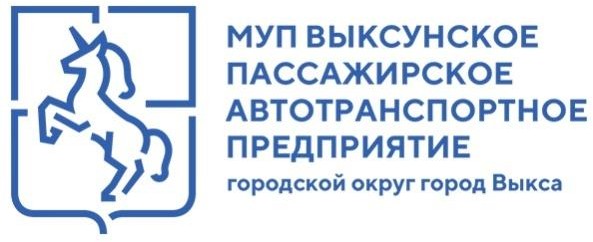 на маршрутах пригородного и междугороднего сообщения на территории городского округа город Выксаот 15.02.2022г.ДИСПЕТЧЕР АВТОВОКЗАЛА+7 83177 39348ДИСПЕТЧЕР ВЫПУСК+7 83177 31068№ 108 «Выкса – Шиморское»№ 109 «Выкса – Бл. Песочное»№ 118 «Выкса – с. Норковка»105 «ВЫКСА-НАВАШИНО»105А «ВЫКСА-ТУРТАПКА»Отправление из Выксы:Отправление из г. Выкса:04.00; 05.00; 05.30; 11.35; 12.30; 15.30**; 17.30;05.05(ч/з Дружбу); 05.30 (ч/з Дружбу), 08.40 (ч/з Дружбу);19.00**; 20.3009.15 (ч/з Дружбу); 09.45; 10.10 (ч/з Дружбу), 11.00 (ч/зПримечание:Дружбу); 11.55 (ч/з Дружбу); 13.10 (ч/з Дружбу); 13.35Все рейсы с заездом на Дружбу(ч/з Дружбу); 14.25 (ч/з Дружбу); 15.15 (ч/з Дружбу),**	Заезд на завод ЛПК16.30 (ч/з Дружбу); 17.05 (ч/з Дружбу); 18.00 (ч/зДружбу); 18.30 (ч/з Дружбу); 21.25 (заезд на Дружбу)Отправление из Навашино:05.25** (по вых. дн. заезд на ТЭСЦ 4, КПЦ); 06.30 (доОтправление из с. Туртапка:КПП 4); 07.30 (до КПП 4); 13.00; 15.00; 17.20; 19.25;06.05* (ч/з Дружбу), 07.10 (ч/з Дружбу); 08.25 (ч/з20.30; 22.00Дружбу); 09.25 (ч/з Дружбу); 09.55 (ч/з Дружбу);10.25 (ч/зПримечание:Дружбу); 10.50 (ч/з Дружбу), 11.45 (ч/з Дружбу); 12.35Все рейсы с заездом на Дружбу(ч/з Дружбу); 13.50 (ч/з Дружбу); 14.20 (ч/з Дружбу);** -  Заезд на завод ЛПК15.05 (ч/з Дружбу); 15.55 (ч/з Дружбу); 16.40 (по раб.дням); 17.20* (ч/з Дружбу); 18.50 (ч/з Дружбу), 19.20 (ч/зДружбу); 20.25 (ч/з Дружбу); 22.00 (ч/з Дружбу)* - заезд на ЛПКРасписание движения автобусов на АО «ВМЗ»Отправление из г. Выкса:06.30 (с АБК); 07.30 (с АБК ТБД ч/з Дружбу); 15.45 (с АБКТБД с заездом на Автовокзал ч/з Дружбу – по раб. дням);19.30 (с АБК ТБД через автовокзал)Отправление из с. Туртапка:05.40 (на АБК ТБД через КПП 7- ч/з Дружбу); 17.50 (ч/зДружбу на ТЭСЦ 4, АБК)106 «ВЫКСА – ВИЛЯ»119 «ВЫКСА – В.ВЕРЕЯ»Отправление из г. Выкса:Отправление из Выксы:05.05; 05.10; 05.45 (на АБК ТР 4); 08.45*; 10.00;05.00; 05.01; 05.20; 06.25; 08.30; 09.30; 11.00; 12.45;10.40; 12.00*; 12.25 (по раб.дн.); 14.00; 15.20; 15.55*13.25 (раб.дни); 14.20 (раб.дни); 14.00 (по вых.дням)(по вых.дням); 17.10; 19.15; 20.30; 21.3015.20 (по раб.дням);15.05 (по вых.дням); 15.55 (по вых.дням); 16.45 (по раб.дням); 17.25 (по раб.дням); 17.00 (поОтправление из р.п. Виля: 07.00; 07.55; 08.30*;вых.дням);18.05; 21.0009.25*; 10.40; 11.20; 12.40*; 13.05 (по раб. дн.); 14.40;Отправление из В.Вереи:16.00; 16.30*; 19.50; 21.00; 22.0006.00 (до КПЦ); 07.05; 08.15; 09.20; 10.20; 11.50; 13.35;Примечание: * - до сада Южный (в летний период)14.15 (по раб. дням); 15.10 (по раб. дням);14.45 (по вых.дням); 16.05 (по раб. дням); 16.00 (по вых. дням); 16.50;Расписание движения автобусов на АО «ВМЗ» Отправление из г. Выкса:18.05 (по раб. дням); 18.40; 20.20; 21.5006.25 (от ТЭСЦ 1); 07.08 (от шк № 4 – кроме воск.);Расписание движения автобусов на АО «ВМЗ»07.30* (с АБК ТЭСЦ; через КПП 7); 15.45* (с АБК ТЭСЦ 4Отправление из г. Выкса:– по раб. дн.)07.30 (с АБК ТБД); 15.45 (с АБК ТБД – по раб. дн.); 19.30(сОтправление из р.п. Виля:АБК ТБД и заезд на а/ст.)05.35 (на ТЭСЦ 4, ТЭСЦ 1, ЛПК); 05.40 (на АБК ТЭСЦ-4);Отправление с В.Вереи:06.15 (на АБК ТЭСЦ 4); 06.45 (на АБК); 17.45 (на АБК05.35 (на АБК ТБД); 05.35 (на КПП-7); 17.40 (на АБК ТБД)ТЭСЦ-4)05.35 (на АБК ТБД); 05.35 (на КПП-7); 17.40 (на АБК ТБД)ТЭСЦ-4)117 «ВЫКСА – МУРОМ»Отправление из Выксы:06.40; 08.45*; 14.00(через Дружбу); 17.10*Проходящие маршруты №112, 114, 123Отправление из Мурома: 06.30*; 08.30; 14.40*; 16.00* - коммерческий маршрут112 «ВЫКСА – ПОЛДЕРЕВКА»Отправление из г. Выксы:05.00; 12.40; 15.40; 18.10Отправление с Покровки:05.55; 13.30; 16.30; 19.05Отправление из д. Полдеревка:06.15; 13.55; 16.50; 19.25Отправление с Димары: 06.40; 14.15; 17.10114 «ВЫКСА – Н ДМИТРИЕВКА»Отправление из г. Выкса:06.50; 08.10; 11.40; 13.00; 16.40 (по раб. дням); 18.40;19.45Отправление с Н. Дмитриевки:07.30; 09.00; 12.30; 13.50; 17.30 (по раб. дням); 19.20;20.35Отправление из г. Выксы:19.30 (с АБК ТЭСЦ-4 ч/з КПП-7)121 ВЫКСА – ДРУЖБАОтправление из Выксы:05.10; 05.55*; 06.18 (с КПЦ), 07.10*; 08.20Отправление с Дружбы:06.40 (до КПЦ); 06.55 (на АБК ТЭСЦ 4), 07.40;08.55* - заезд на ЛПКОтправление с Дружбы:05.40 (на ТЭСЦ 4; КПП 4)120 «ВЫКСА – СЕМИЛОВО»Отправление из Выксы:05.20 (сб.)17.00 (сб, вс).Отправление из Семилова:06.50 (суб.)18.30 (суб., вос.)Отправление с Унора:07.10 (суб.)18.50 (суб., вос.)121 ВЫКСА – ДРУЖБАОтправление из Выксы:05.10; 05.55*; 06.18 (с КПЦ), 07.10*; 08.20Отправление с Дружбы:06.40 (до КПЦ); 06.55 (на АБК ТЭСЦ 4), 07.40;08.55* - заезд на ЛПКОтправление с Дружбы:05.40 (на ТЭСЦ 4; КПП 4)123 «ВЫКСА – СОЛНЦЕ»(по рабочим дням) Отправление из Выксы: (пн, вт, ср, чт, пт) 15.00Отправление из Солнца: (по средам) 06.35 Отправление с Новой:06.45 (пн, вт, ср, чт, пт )Отправление из д. Покровка: (пон., ср., пятн.)07.00(по выходным дням) Отправление из Выксы: 06.00; 16.30Отправл. из Гагарского: 07.04; 17.34Отправление из Солнца: 07.30, 18.00Отправление с Новой:	07.37; 18.07140 «ВЫКСА – САД ОКА»(на летний период)Отправление с Выксы:08.00 ч/з м-н Жуковского, Дружбу), 10.35 (ч/з м-н Жуковск.), 16.00. 18.15Отправление из сада Ока09.15; 11.50; 17.10 (ч/з Дружбу, м-н Жуковского); 19.20123 «ВЫКСА – СОЛНЦЕ»(по рабочим дням) Отправление из Выксы: (пн, вт, ср, чт, пт) 15.00Отправление из Солнца: (по средам) 06.35 Отправление с Новой:06.45 (пн, вт, ср, чт, пт )Отправление из д. Покровка: (пон., ср., пятн.)07.00(по выходным дням) Отправление из Выксы: 06.00; 16.30Отправл. из Гагарского: 07.04; 17.34Отправление из Солнца: 07.30, 18.00Отправление с Новой:	07.37; 18.07614 «ВЫКСА – Н НОВГОРОД»Отправление из Выксы:04.00** (пн.- сб.), 04.30**, 07.00, 10.00, 15.00 (вс.)Отправление из Н Новгорода:11.00; 13.30; 15.30; 16.45 (кроме воскресенье);19.00 (воск.)** (каждая 9 – я поездка бесплатно)123 «ВЫКСА – СОЛНЦЕ»(по рабочим дням) Отправление из Выксы: (пн, вт, ср, чт, пт) 15.00Отправление из Солнца: (по средам) 06.35 Отправление с Новой:06.45 (пн, вт, ср, чт, пт )Отправление из д. Покровка: (пон., ср., пятн.)07.00(по выходным дням) Отправление из Выксы: 06.00; 16.30Отправл. из Гагарского: 07.04; 17.34Отправление из Солнца: 07.30, 18.00Отправление с Новой:	07.37; 18.07614 «ВЫКСА – Н НОВГОРОД»Отправление из Выксы:04.00** (пн.- сб.), 04.30**, 07.00, 10.00, 15.00 (вс.)Отправление из Н Новгорода:11.00; 13.30; 15.30; 16.45 (кроме воскресенье);19.00 (воск.)** (каждая 9 – я поездка бесплатно)622 «ВЫКСА – АРЗАМАС»Отправление из Выксы:07.00 (по понед.); 10.00 (вт. – вс.)Отправ из Арзамаса:15.10 – ежедневноОтправление из г. Выкса:6:45, 7:25 (от АБК КПЦ), 7:35*, 8:10 (кр. вых.), 8:35, 9:05, 10:05, 11:10*, 12:20, 13:35*, 14:25, 15:00 (кр. вых.), 15:30, 16:10, 16:40*, 17:15, 17:50, 18:35, 19:25 (от АБК КПЦ), 19:35, 20:30, 21:30 (с заездом в Бл. Песочное).Отправление из Шиморского:5:35* (с заездом в Бл. Песочное в 5:50, до АБК КПЦ), 5:40* (до ТЭСЦ № 4),6:45*, 7:30, 8:05, 8:30*, 9:00 (кр. вых.), 9:30, 10:00, 10:50, 11:55*, 13:05, 14:20*, 15:10, 15:40 (кр. вых.), 16:15, 17:05,17:35* (с заездом в Бл. Песочное в 17:50, до АБК КПЦ), 18:15, 18:50, 19:30, 20:15, 21:10, 22:15. Отправление из г. Выкса:6:20, 7:15 (с заездом на КПЦ в 7:30), 8:20, 9:35, 10:35, 11:45, 12:55, 14:00, 15:15, 16:00, 17:00, 18:10, 19:15 (с заездом на КПЦ в 19:30), 20:00, 21:30.Отправление из Бл. Песочное:5:30 (до ТЭСЦ № 4) (кр. вых.), 7:00, 8:05, 9:20, 10:25, 11:25, 12:25, 13:40, 14:50, 16:00, 16:50, 18:05, 19:10, 20:00, 20:35,22:00 (с заездом в Шиморское в 22:15).Дополнительно:5:50 (Маршрут № 108 из Шиморского в 5:35, до АБК КПЦ),17:50 (Маршрут № 108 из Шиморского в 17:35, до АБК КПЦ).Отправление из г. Выкса:5:00, 12:30 (с заездом в с. Фирюсиха), 17:45 (с заездом в с. Фирюсиха).Отправление из с. Норковка:6:05 (с заездом в с. Фирюсиха), 13:35, 18:30.